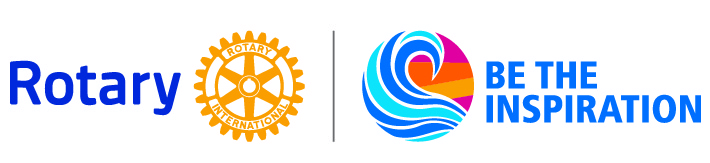 The Rotary Club of Hendersonville, North CarolinaThe Robert Foster Meritorious Service AwardWhereas,	He has been a faithful member of our club for _____ years,	He has personified the Rotary motto of Service Above Self,	He has led the development and guidance of Rotary Interact Clubs in Henderson County,	He has led the development and management of the Sky Polega Gift of Knowledge Project,	His leadership has contributed greatly to the success of our club, 	He has won the respect and admiration of his peers in Rotary,	It is our desire to honor his character and accomplishments,Now, therefore,	We, the undersigned, present to James G. FinchThe Robert Foster Meritorious Service Award	Done this ___ day of ____, 2018 by		__________________________         	_______________________						Milton Butterworth, President       		 Jason Wilde, Past President